Love in ActionUnitarian Society of Hartford 2023-2024 Annual Pledge Drive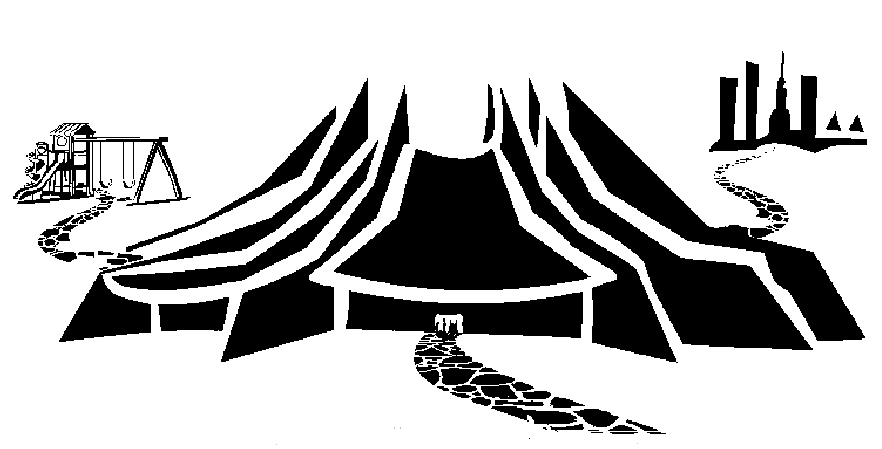 NameHome phoneStreetMobile phoneCity, State, ZipE-mail2023 -2024 Annual Pledge:  $2023 -2024 Annual Pledge:  $Payment Plan (circle one)     Weekly         Monthly             Quarterly          AnnualOther (please explain)Payment Method – (circle one)VANCO: Give via our new, modern secure payments platform hosted by Vanco Faith: https://secure.myvanco.com/YHA5/home or access vis USH Website under Stewardship: https://ushartford.org/stewardship-2Check: Auto Debit/ACH (additional documentation required)Credit Card #:                                                    Expiration Date:              CVV Code:Tax-Advantaged Giving by donating stock, making a Qualified Charitable Donation (QCD) or using a donor advised fund.  Details on USH Website.Are you on the Suggested Fair Share Giving Guide?  Yes/No (circle one)Are you working on getting on the Suggested Fair Share Giving Guide? Yes/No (circle one)Printed Name(s):Signature:                                                                                                        Date:Signature:                                                                                                        Date:Return completed form to USH via collection plate at service or US mail.